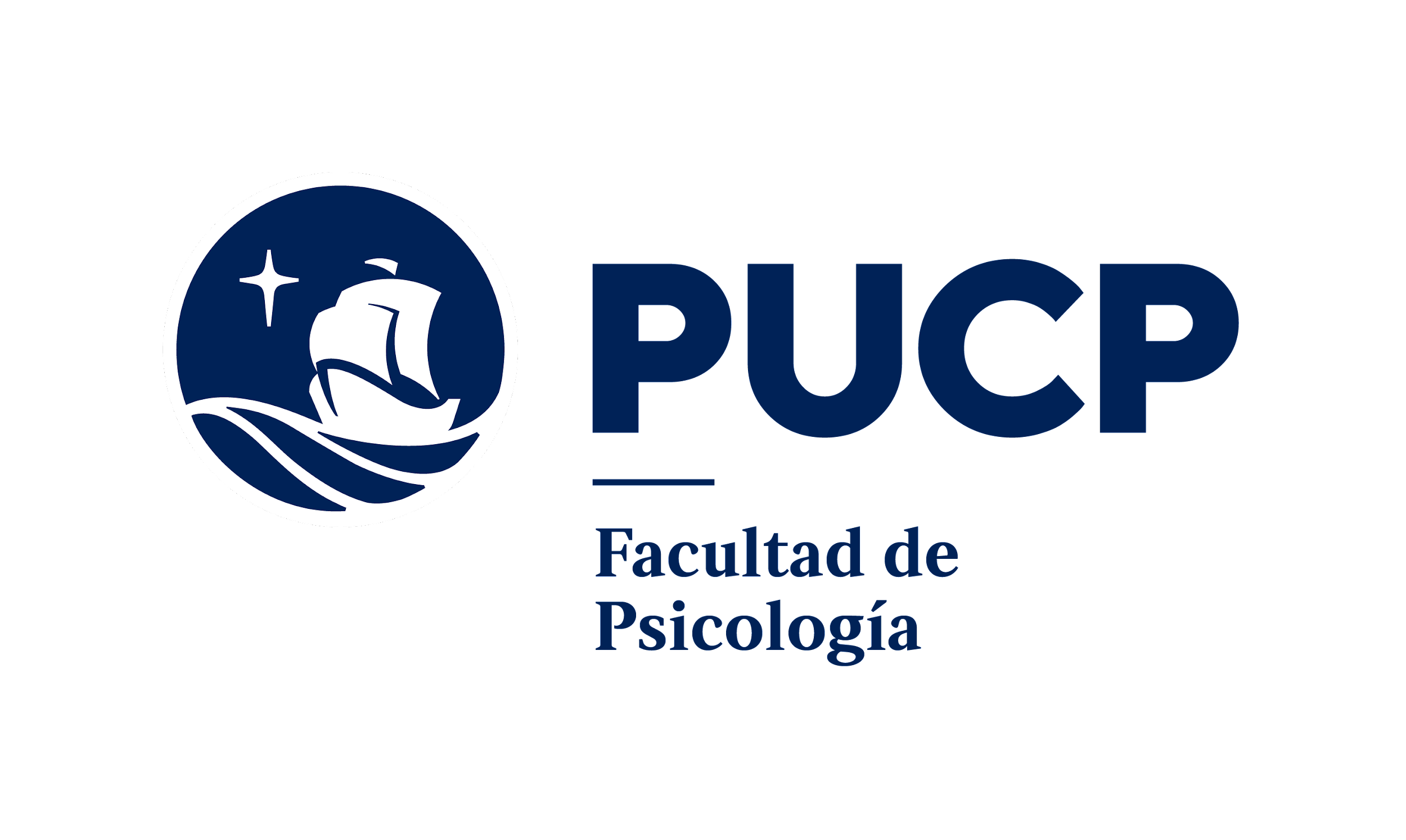 SOLICITUD DE CARTA DE PRESENTACIÓN CON INFORMACIÓN ACADÉMICADATOS DEL ESTUDIANTENombres y apellidos	:      Código			:      	Teléfono		:      Correo PUCP		:      Unidad académica	:      CARTA DIRIGIDA A: Titulo			:      Nombre y apellidos	:      Cargo			:      Institución		:      SOLICITO QUE SE ME EXPIDA LA CARTA DE PRESENTACIÓN CON LOS SIGUIENTES FINES:Practicas Pre-profesionales 	Trabajo				Estudios en el extranjero 	Beca de estudio 		Investigación/Uso de biblioteca 	Obtener información o elaborar trabajos para el curso:Otros:				Especifica:      INFORMACIÓN ACADÉMICA REQUERIDAOrden de Mérito en la FACULTAD                             Coeficiente de Rendimiento Académico Estandarizado      Promedios		          Nivel superior (tercio,quinto,etc.)Otros			           Especifica:            ADICIONALESSe adjunta modelo predefinido de la empresa a la cual va dirigida: SI 	NO Fecha(dd/mm/aa):      IMPORTANTE: Presentar la solicitud vía correo electrónico a psicologia@pucp.edu.pe adjuntando el recibo de pago (boleta o factura) de Tesorería General de la Universidad. Las cartas serán entregadas en un plazo de 5 días útiles.